Πέμπτη 15 Οκτώβρη όλοι οι Δημόσιοι Υπάλληλοι ΑΠΕΡΓΟΥΜΕ!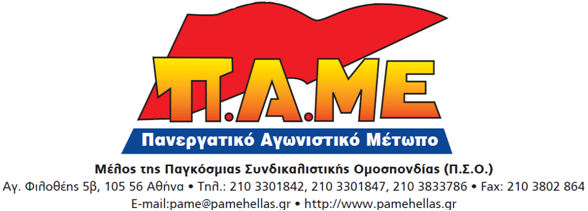 Συγκέντρωση Προπύλαια, 10:00 πμΑπεργώ γιατί απαιτώ να παρθούν εδώ και τώρα μέτρα προστασίας της υγείας όλων των εργαζομένων. Γιατί η κυβέρνηση δεν αξιοποίησε το χρόνο που κερδίσαμε για τη θωράκιση του δημόσιου συστήματος υγείας, των σχολείων, των δημόσιων υπηρεσιών. Κατ’ απαίτηση των επιχειρηματικών ομίλων, καταπάτησε κάθε υγειονομικό πρωτόκολλο, “άνοιξε” τον τουρισμό με 100% πληρότητα στις αερομεταφορές και ταυτόχρονα άνοιξε τις πύλες εισόδου στον COVID-19. Την ίδια στιγμή, εργαζόμενοι στα γκαράζ, στην καθαριότητα, στα σχολεία, στα νοσοκομεία, συνωστίζονται στους χώρους εργασίας, μετακινούνται στα Μέσα Μαζικής Μεταφοράς σαν “παστωμένες σαρδέλες” και η κυβέρνηση, χωρίς ντροπή, κουνά το δάχτυλο, μιλάει για ατομική ευθύνη!! Είναι εγκληματικές οι ευθύνες της κυβέρνησης. Για τα κέρδη των επιχειρηματικών ομίλων θυσιάζει την υγεία του λαού!Απεργώ γιατί απαιτώ, εδώ και τώρα την ενίσχυση του δημόσιου συστήματος υγείας με μαζικές, μόνιμες προσλήψεις υγειονομικών, με άμεση επίταξη όλων των δομών και υπηρεσιών του ιδιωτικού τομέα υγείας – πρόνοιας και ένταξή τους σε ένα ενιαίο κρατικό σχεδιασμό. Εδώ και τώρα 3.500 ΜΕΘ, μαζικά επαναλαμβανόμενα τεστ στους χώρους εργασίας.Απεργώ γιατί απαιτώ, εδώ και τώρα, καθαρά σχολεία με 15 μαθητές ανά τμήμα, μαζικές προσλήψεις καθαριστριών και εκπαιδευτικών. Είμαστε στον Οκτώβρη, εν μέσω πανδημίας και  λείπουν από τα σχολεία περισσότεροι εκπαιδευτικοί από την προηγούμενη χρονιά. Χωρίς να φτάνει αυτό, η κυβέρνηση προχώρησε το καλοκαίρι με νόμο στην αύξηση του αριθμού των μαθητών ανά τμήμα από 22 σε 25!!    Απεργώ γιατί είναι παλλαϊκή απαίτηση σε περίοδο πανδημίας να στελεχωθούν όλες οι δημόσιες υπηρεσίες, να καλυφθούν όλα τα κενά, δηλαδή, εδώ και τώρα 40.000 μόνιμοι διορισμοί υγειονομικών, 40.000 μόνιμες προσλήψεις εκπαιδευτικών. Δε μπορεί με την πρώτη πλημμύρα να πνιγόμαστε, με την πρώτη φωτιά να μετράμε νεκρούς και τις επόμενες ακριβώς ημέρες, η κυβέρνηση να απολύει 5.000 δασεργάτες! Δε μπορεί να μετράμε καθημερινά πάνω από 300 κρούσματα COVID-19 και η κυβέρνηση να διαθέτει για τον έλεγχο στα καταστήματα υγειονομικού ενδιαφέροντος, για όλο το λεκανοπέδιο Αττικής μόνο 70 ελεγκτές! Στο νέο σχέδιο Κρατικού Προϋπολογισμού 2021, που κατέθεσε η κυβέρνηση στη Βουλή, οι κοινωνικές δαπάνες, είναι μειωμένες κατά δεκάδες εκατομμύρια ευρώ. Και μόνο αυτό τα λέει όλα.Απεργώ γιατί διεκδικώ αυξήσεις στους μισθούς, επαναφορά 13ου -14ου μισθού.Απεργώ γιατί η κυβέρνηση υλοποιώντας τους νόμος Κατρούγκαλου – Βρούτση και με το “σχέδιο Πισσαρίδη” για την ιδιωτικοποίηση των επικουρικών συντάξεων, προχωρά σε μεγαλύτερη απαλλαγή του κράτους και της εργοδοσίας από το “κόστος” της κοινωνικής ασφάλισης και ταυτόχρονα εξασφαλίζει μια τεράστια δεξαμενή φτηνού χρήματος για τους επιχειρηματικούς ομίλους. Απεργώ γιατί καταδικάζω τον αντιδημοκρατικό και αυταρχικό κατήφορο της κυβέρνησης, τον περιορισμό και την καταστολή των υπαίθριων συγκεντρώσεων, το νέο νόμο που εξήγγειλε για το συνδικαλιστικό κίνημα, όπως και το ν. Αχτσιόγλου για τον περιορισμό του δικαιώματος της απεργίας. Κάτω τα χέρια από τα συνδικάτα και τα δημοκρατικά μας δικαιώματα.Απεργώ, συμμετέχω στις συγκεντρώσεις, στα συλλαλητήρια και τις απεργίες γιατί εδώ είναι η δύναμή μου. Ότι καταφέραμε το έχουμε πετύχει με τους αγώνες μας! Με τους αγώνες μας καταφέραμε να μην εφαρμοστεί η αντιδραστική κρατική αξιολόγηση στο δημόσιο, να μην τοποθετηθούν κάμερες στις σχολικές τάξεις, να μην καταργηθούν τα βαρέα και ανθυγιεινά, κ.α. Με τους αγώνες μας και τη δύναμη του εργατικού, λαϊκού κινήματος, με τη μεγαλειώδη διαδήλωση στην Αθήνα στις 7 Οκτώβρη, γράψαμε λαμπρές σελίδες στην καταδίκη του φασισμού, συμβάλαμε αποφασιστικά στη δικαστική απόφαση και στην καταδίκη της Χρυσής Αυγής ως εγκληματική οργάνωση, στην καταδίκη της ναζιστικής ιδεολογίας. Δεν εφησυχάζουμε, συνεχίζουμε τον αγώνα ενάντια στο φασισμό και το σύστημα που τον γεννά.Τίποτα δε χαρίζεται, όλα με αγώνες κατακτιούνταιΌλοι και όλες στο συλλαλητήριο, Τρίτη 13 Οκτώβρη, 18:30 μμ, ΣύνταγμαΌλοι και όλες στην απεργία 15 Οκτώβρη, 10:00 πμ, ΠροπύλαιαΑθήνα, 8/10/2020